International Theatre Institute ITI
World Organization for the Performing Arts


Message for World Theatre Day 2023 – 27 March

Author of the Message: Samiha AYOUB, Egypt
Egyptian actress
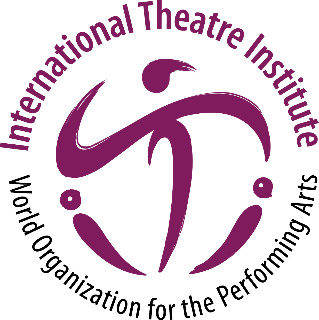 Arabic (original) World Theatre Day Message 2023 by Samiha AYOUBأصدقائي المسرحيين في جميع أنحاء العالمأبث إليكم هذه الكلمة في ذكرى اليوم العالمي للمسرح، وبقدر ما يعتريني من شعور غامر بالسعادة أنني أتحدث إليكم، فإن كل ذرة في كياني تختلج تحت وطأة ما نعانيه جميعاً – مسرحيين وغير مسرحيين – من ضغوط طاحنة ومشاعر صادمة وسط ما ينتاب العالم من حالة من عدم الاستقرار كنتيجة مباشرة لما يمر به عالمنا اليوم من صراعات وحروب وكوارث طبيعية كانت لها آثارها المدمرة ليس فقط على عالمنا المادي وإنما كذلك على عالمنا الروحي وسلامنا النفسي.أتحدث إليكم اليوم بينما ينتابني شعور بأن العالم بأسرة بات كالجزر المنعزلة، أو كالسفن الهاربة في أفق معبأ بالضباب، كل منها ينشر شراعه ويبحر على غير هدى، ليس يرى في الأفق ما يهديه، ورغم ذلك يكمل إبحاره آملاً أن يصل إلى مرفأ آمن يحتويه بعد تيه طويل وسط أمواج بحر هادر.لم يكن عالمنا الواحد أكثر التصاقاً ببعضه البعض منه اليوم، إلا أنه وفي ذات الوقت لم يكن أكثر تنافراً وابتعاداً عن بعضه البعض منه اليوم. وهنا تكمن المفارقة الدراماتيكية التي يفرضها علينا عالمنا المعاصر. فرغم ما نشهده جميعاً من تقارب في تداول الأخبار والاتصالات الحديثة التي كسرت كل حواجز الحدود الجغرافية إلا أن ما يشهده العالم من صراعات وتوترات فاقت حد التصور المنطقي وخلقت وسط هذا التقارب الظاهري تباعداً جوهرياً تنئ بنا عن الجوهر الحقيقي للإنسانية في أبسط صورها.إن المسرح في جوهره الأصلي هو فعل إنساني محض قائم على جوهر الإنسانية الحقيقي ألا وهو الحياة. وعلى حد قول الرائد العظيم قنسطنطين ستناسلافسكي "لا تدخل المسرح بالوحل على قدميك. اترك الغبار والأوساخ في الخارج. تحقق من ترك مخاوفك الصغيرة والمشاحنات والصعوبات البسيطة مع ملابسك الخارجية – كل الأشياء التي تدمر حياتك وتلفت انتباهك بعيدًا عن فنك – عند الباب." عندما نعتلي خشبة المسرح فإننا نعتليها وبداخلنا حياة واحدة لإنسان واحد إلا أن هذه الحياة لديها قدرة عظيمة على الانقسام والتوالد لتتحول إلى حيوات كثيرة نبثها في هذا العالم لتدب فيه الحياة وتورق وتزدهر فقط لننتشي بعطرها مع الآخرين.إن ما نقوم به في عالم المسرح كمؤلفين ومخرجين وممثلين وسينوغرافيين وشعراء وموسيقيين ومصممي كوريوجرافيا وحتى كتنقنيين وفنيين، كلنا بلا استثناء، إنما هو فعل لخلق حياة لم تكن موجودة من قبل قبل أن نعتلي خشبة المسرح. هذه الحياة تستحق يداً حانية تتعهدها وصدراً حنوناً يحتضنها وقلباً حانياً يأتلف معها وعقلاً رزيناً يوفر لها ما تحتاجه من أسباب الاستمرار والبقاء.ربما لا أغالي عندما أقول إن ما نقوم به على خشبة المسرح هو فعل الحياة نفسها وتوليدها من العدم كجمر مشتعل يبرق في الظلمة فيضيئ ظلمة الليل ويدفئ برودته. نحن من يمنح الحياة رونقها.. نحن من يجسدها.. نحن من يجعلها نابضة ذات معنى.. ونحن من يوفر الأسباب لفهمها. نحن من يستخدم نور الفن لمواجهة ظلمة الجهل والتطرف. نحن من يعتنق مذهب الحياة لتدب في هذا العالم الحياة. ونبذل من أجل ذلك من جهدنا ووقتنا وعرقنا ودموعنا ودمائنا وأعصابنا كل ما يتوجب علينا بذله من أجل تحقيق هذه الرسالة السامية مدافعين بها عن قيم الحق والخير والجمال ومؤمنين بحق أن الحياة تستحق أن تعاش.أتحدث إليكم اليوم لا لمجرد الحديث أو حتى للاحتفال بأبي الفنون جميعاً "المسرح" في يومه العالمي وإنما لأدعوكم لتقفوا صفاً واحداً كلنا جميعاً، يداً بيد وكتفاً بكتف لننادي بأعلى صوتنا كما اعتدنا على منصات مسارحنا ولتخرج كلماتنا لتوقظ ضمير العالم بأسره أن ابحثوا في داخلكم عن الجوهر المفقود للإنسان.. الإنسان الحر السمح المحب المتعاطف الرقيق المتقبل للآخر ولتنبذوا هذه الصورة القميئة للوحشية والعنصرية والصراعات الدموية والأحادية في التفكير والتطرف والغلو.. لقد مشى الإنسان على هذه الأرض وتحت هذه السماء منذ آلاف السنين وسيظل يمشي فلتخرجوا قدميه من أوحال الحروب والصراعات الدموية ولتدعوه لتركها على باب المسرح لعل إنسانيتنا التي أصبح يعتريها الشك تعود مرة أخرى يقيناً قاطعاً يجعلنا جميعاً مؤهلين بحق أن نفخر بأننا بشر وبأننا جميعاً أشقاء في الإنسانية.إنها رسالتنا نحن المسرحيون حملة مشعل التنوير منذ أول ظهور لأول ممثل على أول خشبة مسرح أن نكون في طليعة المواجهة لكل ما هو قبيح ودميم ولا إنساني، نواجهه بكل ما هو جميل ونقي وإنساني.. نحن ولا أحد غيرنا.. نمتلك القدرة على بث الحياة.. فلنبثها معناً من أجل عالم واحد وإنسانية واحدة.سميحة أيوب